Leestaak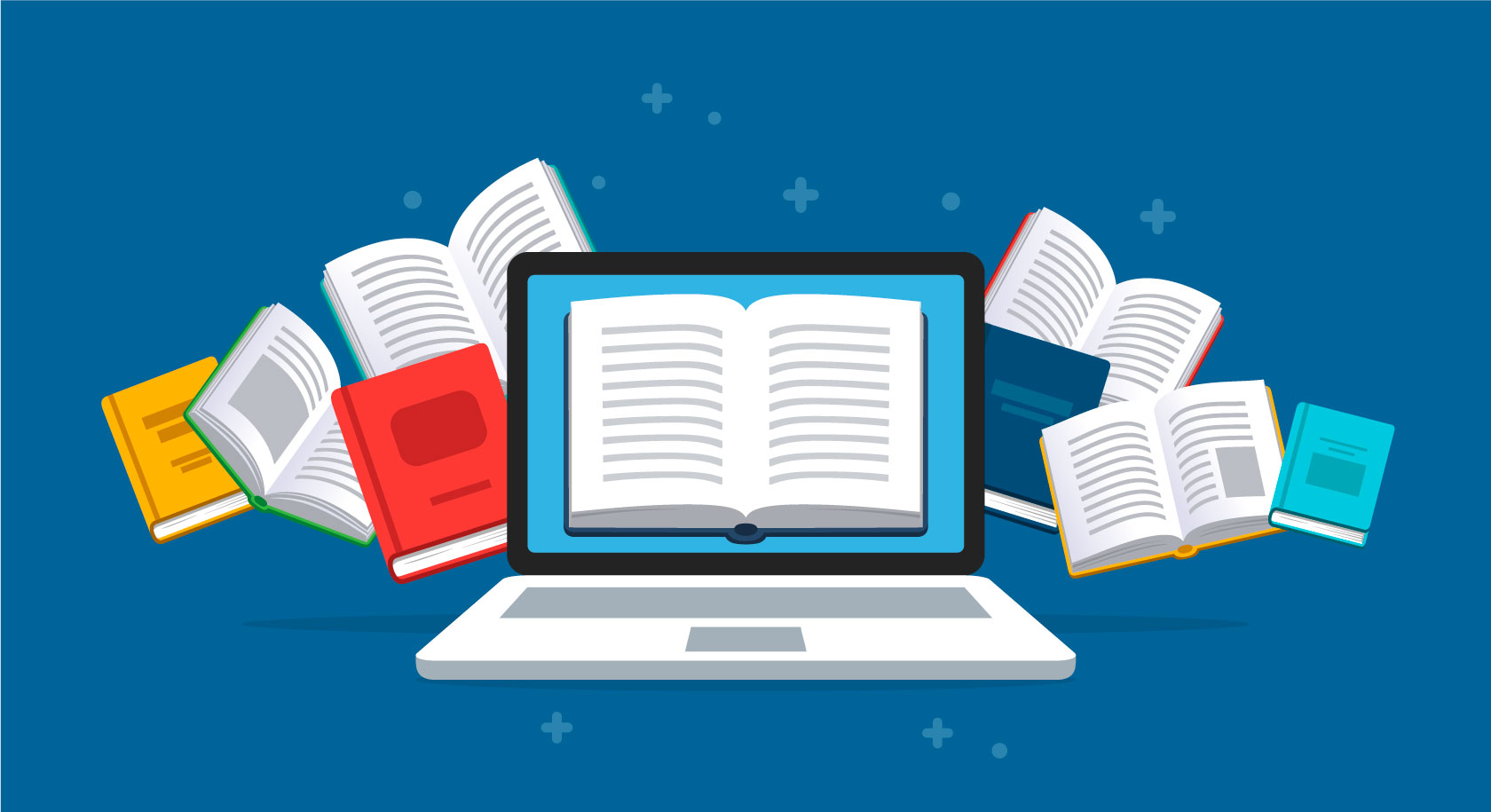 van de dagleerjaar 21	Wat zijn Matilda en Rico? Kruis aan.	honden	katten	biggen2	Spikkel is tam. Welk woord past niet bij tam? Kruis aan.	rustig	verlegen	wild3 	Is Spikkel een jongen of een meisje? Hoe weet je dat?________________________________________________________________________________________________________________________________4 	Wat doet Spikkel elke dag met haar appel? ________________________________________________________________________________________________________________________________